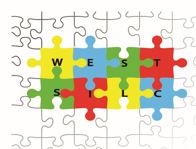 Name of school: West SILCJob Title: Leader of Semi-Formal Grade:	 Main / Upper Pay Scale + SEN 1 + TLR2bAccountable to: Assistant Head: Teaching and Learning			Accountable for: Teaching and Learning Group for Semi-Formal Main Purpose of the Role:To promote and develop  best (inclusive) practice for all pupils To support the vision, ethos and policies of the SILC to maximise achievement and progress of learners To play a key part in raising standards for Teaching and Learning by acting as a role model for others and demonstrating that they are an effective professional who challenges and supports colleagues to maximise their teaching and learning performanceMain Duties in addition to the generic West SILC teacher’s job description:Leading a Teaching and Learning Group (TLG)Secure effective learning to maximise achievement and progress, increasing independence for all our studentsEnsure teaching demonstrates breadth, balance and opportunities for progressionMonitoring and evaluating the quality of teaching and learning in order to identify strengths and areas for improvement Developing positive working relationships with and between all  pupils, staff, professionals and parents/carers in the schoolPlay a key role in developing a culture of professional learning, mutual respect and trustSupport colleagues in using assessment to effectively  plan lessons to meet the needs of pupilsContributing  to - creation and implementation of the School Development Plan and take responsibility for appropriately delegated aspects of itEstablishing and maintaining  a stimulating and challenging learning environment Promote and develop best practice in development activities that:determine, organise and implement a personalised curriculum (informal / semi-formal / formal)  that best meets the needs of  the identified group of pupilsreview pedagogy and practice in relation to good and outstanding Teaching and Learningpromote and develop expertise amongst staff identify CPD needs and opportunitiesprovide opportunities for collaborative working, including team teaching, peer observation and coachingSpecific duties for Leading the Semi-Formal TLGLeading practitioner for Semi-Formal who is able to develop the Semi-Formal Teaching and Learning team; SILC representative for Semi-Formal who is able to provide advice, guidance and support to staff internally and externallyEntitlementThe Principal and governing body are fully committed to ensuring the professional effectiveness of the teacher in this role through:the provision of management time;support for the provision of professional development opportunities, e.g. NPQs - leadership                development programmes 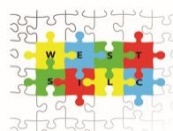 PERSON SPECIFICATION Job Title: TLR for Semi - Formal Curriculum: Specification		 Pay Band: 2bNB.  Essential criteria are the qualities that candidates must have to do the job. Desirable criteria are the extra qualities that will enhance a candidate’s job performance and aid short listing. You are able to demonstrate that you meet these criteria through a variety of ways – for shortlisting purposes this is through your application form; if selected your certificates; the interview process and your references will confirm that you meet the specification.CriteriaEssential QualitiesDesirable QualitiesQualificationsQualified teacher status DegreeRelevant further Professional Qualifications SEND / LeadershipExperienceInvolvement in school self-evaluation and development planningLine management experienceExperience of contributing to staff developmentExperience of managing and using pupil attainment and tracking databasesSuccessful experience of improving the quality of teaching and learning, through processes of monitoring and supportLeadership and management at a departmental levelUnderstand the role of parents and the community in school improvement and how this can be promoted and developedExperience of reporting to the Governing BodyExperience of Performance Management as a team leaderSkills and knowledgeUnderstanding of high-quality teaching, and the ability to model this for others and support others to improveUnderstanding of effective intervention strategiesGood understanding of how opportunities can be made to enrich and enhance the curriculum to address the needs of all pupilsAbility to plan and evaluate interventionsData analysis skills, and the ability to use data to inform provision planningAbility to build effective working relationshipsEffective communication and interpersonal skillsAbility to communicate a vision and inspire othersAbility to influence and negotiateGood record-keeping skillsUnderstanding of leading and managing changeUnderstanding and implementation of HR processesPersonal qualities A commitment to getting the best outcomes for all pupils and promoting the ethos and values of the schoolA commitment to equal opportunities and securing good outcomes for pupils with SEN / disabilityAbility to work under pressure, met deadlines and prioritise effectivelyApproachability, accessibility and flexibility, good personal presence and a sense of humourLeadership qualities, including energy, resilience and the ability to enthuse and motivate othersCommitment to maintaining confidentiality at all timesCommitment to safeguarding and equalityExcellent written and oral communication skillsAn ability to reflect on own teaching and others critically and use this to improve effectivenessSuccessful experience and skills – delivering  yourself and to support teachers in your team to:Develop individualised learning programmes that meet the needs of all students Deliver creative teaching and learning that engages and motivates pupils Teach, planning and reviewing for pupils working in the “Pre-Key Stage Standards” and year 1-3 primary expectations Develop inclusive practiceDevelop new curriculum initiates Secure progress towards student targetsAssess using the relevant system e.g. Learning Journeys and ability to secure progress towards student targetsModerate internally and externally to quality assure assessments take appropriate action when necessaryWrite, adapt and differentiate  schemes of workEnsure high quality careers provision is in placeEnsure PSHCE provision, including SRE, is effective and meets the needs of all learnersDevelop appropriate community linksHave high expectations for students' behaviour, establishing and maintaining a good standard through well-focused teaching and through positive and productive relationships.Articulate and demonstrate the characteristics of effective learning and teaching and support others in achieving high standardsDevelop high performing teams to achieve excellenceInvolved in the development of assessment recording and reporting; assessment for learningIntensive Interaction, SCERTS, PECs, Makaton, augmentative communication and sensory processing Successful ICT use to meet individual communication needsIntensive Interaction knowledge and successful applicationModerate externally to quality assure assessmentsSpecial KnowledgeUp to date knowledge of recent developments that inform teaching and educational provision in SEND.Knowledge of communication approaches: Intensive Interaction, PECs, Makaton, augmentative communication and sensory processing Secure knowledge of all Key Stages of educationAbility to liaise effectively with all relevant external agenciesAn understanding of the needs of parent/carers of children with SEN